Publicado en Barcelona, Cataluña el 27/02/2020 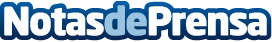 blarlo llega a Cataluña con más de 150 traductores para impulsar la internacionalización empresarial La plataforma de traducción de textos, blarlo, elige Barcelona para abrir su segunda sede con el objetivo de proyectar la internacionalización de las empresas catalanas y apoyar a las corporaciones que quieran desarrollarse en el mercado catalán. Contará con más de 150 traductores nativos que hacen posible la traducción al catalán en 20 idiomasDatos de contacto:Marta Peiro653324073Nota de prensa publicada en: https://www.notasdeprensa.es/blarlo-llega-a-cataluna-con-mas-de-150 Categorias: Internacional Idiomas Comunicación Cataluña Emprendedores E-Commerce Recursos humanos Actualidad Empresarial http://www.notasdeprensa.es